Муниципальное бюджетное дошкольное образовательное учреждение – детский сад комбинированного вида "Теремок" 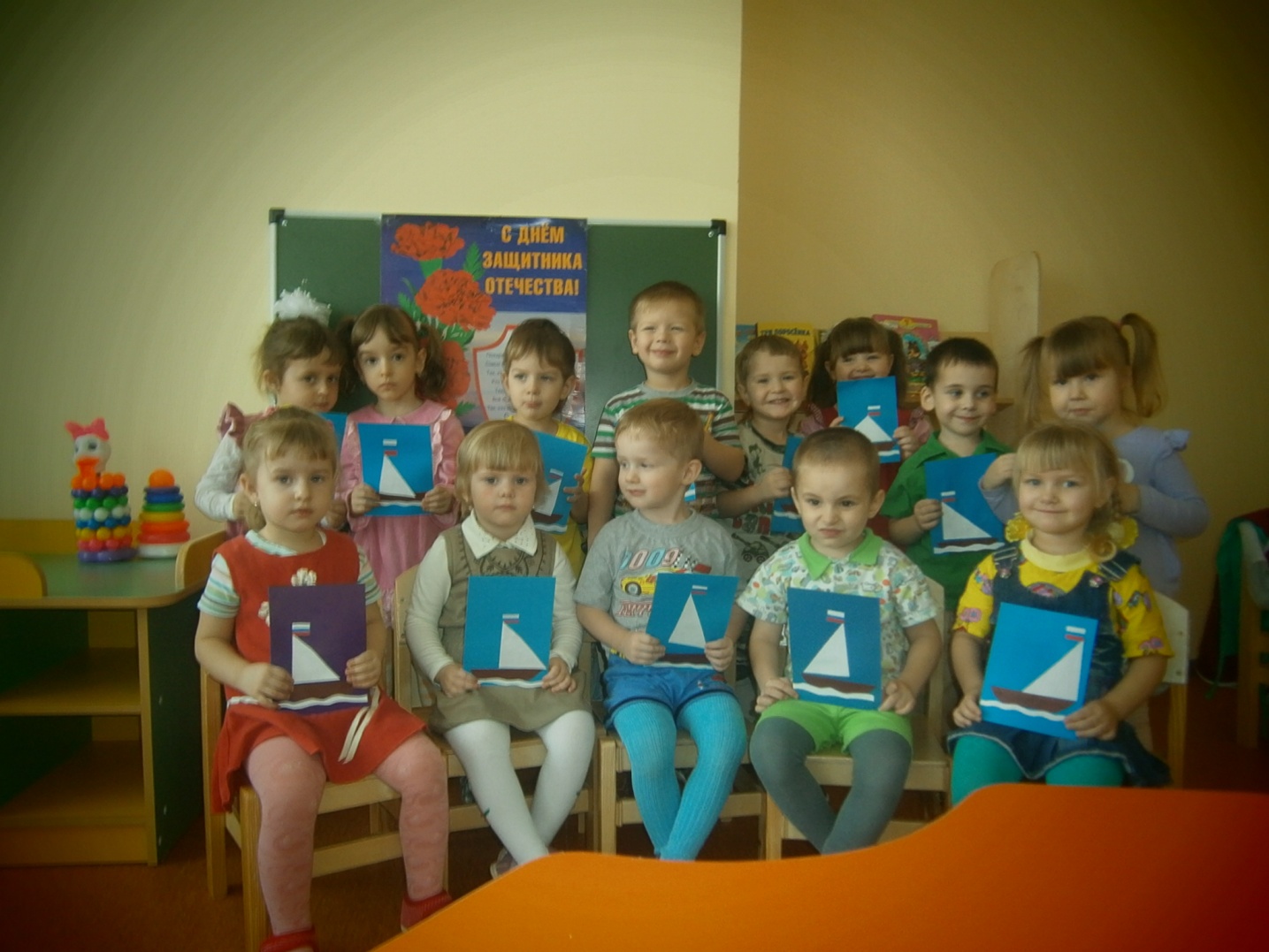 Воспитатель МБДОУ – детский сад комбинированного вида «Теремок» Ткаченко Н. Н.Борисовка 2014Развлечение в средней группе «День Защитников Отечества»Цель: создания условий для формирования у детей сознания необходимости защищать Отечество.Задачи: 1.Воспитывать уважение к старшему поколению.2.Знакомить детей с традицией празднования  Дня Защитника Отечества 3.Способствовать гармонизации детско-родительских отношений.	Предварительная работа: заучивание стихов, песен. Изготовление поделок детьми в сотрудничестве с папами. Подготовка шаблонов для аппликации.Под музыку «Бравые солдаты» мальчики входят в группу. Девочки сидят на стульчиках и приветствуют их, хлопая в ладоши. Мальчики садятся на стулья. Воспитатель: Дорогие ребята! Настроение у нас радостное и приподнятое. Скоро мы будем отмечать праздник – День Защитника Отечества. Вся страна, Россия в эти дни поздравляет ваших пап и дедушек, а мы поздравим наших мальчиков.Кира Фалько:  Всех защитников страныПоздравляем нынче мы!Этот танец без сомненья,Всем поднимет настроенье.Упражнение с флажками. Дети повторяют упражнения за воспитателем под музыку марша.Воспитатель: Вслушайтесь в эти гордые слова «Защитник Отечества», защитники нашего Отечества России – это наши солдаты, офицеры, лётчики, и моряки, которые готовы в любую минуту встать на защиту нас с вами. Наши мальчики очень хотят стать похожими на них: сильными, мужественными и благородными.Максим Гребенник: КорабликМатросская шапка, верёвка в руке.Тяну я кораблик по быстрой реке,И скачут лягушки за мной по пятамИ просят меня: «Прокати, капитан!»Воспитатель: Я предлагаю, сделать для папы или дедушки поздравительную открытку «Кораблик», этой открыткой вы поздравите своих родных мужчин.Дети делают аппликацию.Воспитатель: Сейчас мы проведём соревнования, и посмотрим, какие ловкие, отважные и смелые наши ребята.Для солдата тренировка начинается с утра.Конкурс для  весёлых  ловких! Собирайся детвора!Дети делятся на две команды: мальчики и девочки.Перепрыгивание из обруча в обруч.Передача мяча в руках перед собой. Воспитатель: Занятия по физической подготовке закончены. У нас на очереди конкурс загадок.Смело в небе проплывает, обгоняя птиц  полёт.Человек им управляет. Что же это… (самолёт)Грянул гром, весёлый гром. Засверкало всё кругом.Рвутся в небе неустанно разноцветные фонтаны.Брызги света всюду льют. Это праздничный… (салют).Воспитатель: Молодцы ребята! Вы умеете, и прыгать и мяч передавать, и загадки отгадывать. А вот интересно умеете ли вы быстро бегать? Давайте проведём эстафету. Кто быстрее доставит конверт командиру (командир девочка). Чей командир соберёт больше конвертов, та команда и победила.Проводится эстафета.Воспитатель: Вот такие ловкие, смелые и умелые наши ребята! А ещё они прекрасно могут рассказывать стихи.Миша Щегленко: «Самый лучший»Может он в футбол играть,Может книжку мне читать,Может поиграть он в шашки,Может даже вымыть чашки.Может рыбу он ловить,Кран на кухне починить.Для меня всегда герой –Самый лучший папа мой!Стихотворение: «Про меня». Рассказывают мальчики.У меня пока игрушки: танки, пистолеты, пушки,Оловянные солдаты, бронепоезд, автоматы.А когда настанет срок, чтоб служить спокойно мог,Я с ребятами в игре тренируюсь во дворе.Мы играли там в «Зарницу». Прочертили мы границу.На посту я! Стерегу! Раз доверили смогу!А родители в окне, смотрят вслед с тревогой мне.Не волнуйтесь вы за сына, я же будущий мужчина!Девочки вручают мальчикам подарки с поздравлениями.Воспитатель: Вы со своими папами дома потрудились: рисовали, клеили, раскрашивали. Давайте пройдём на выставку ваших работ и рассмотрим замечательные поделки. Развлечение заканчивается чаепитием.